 Fish Cards
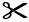  Fish Cards Fish Cards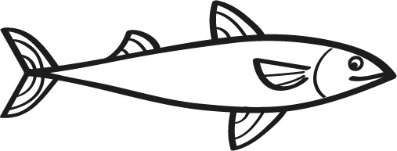 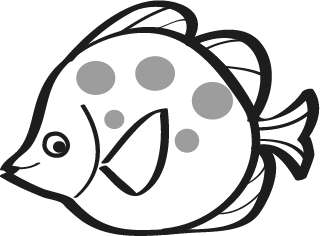 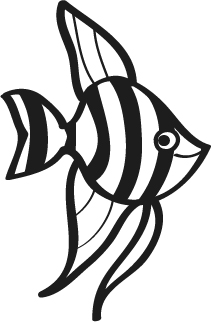 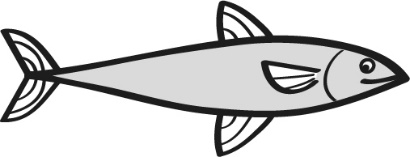 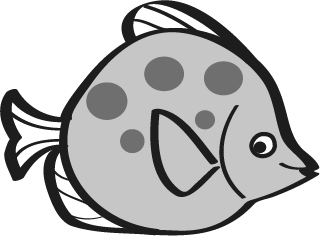 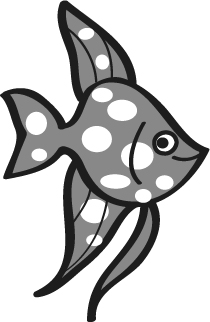 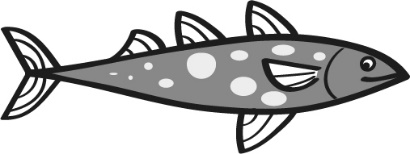 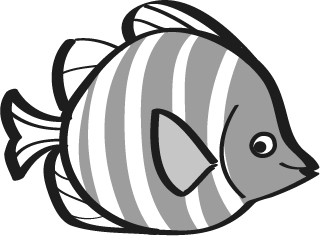 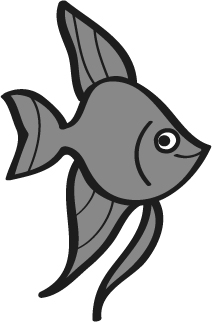 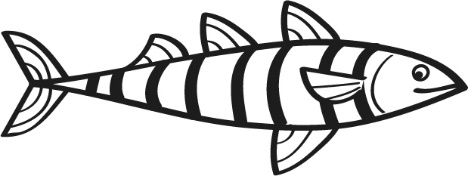 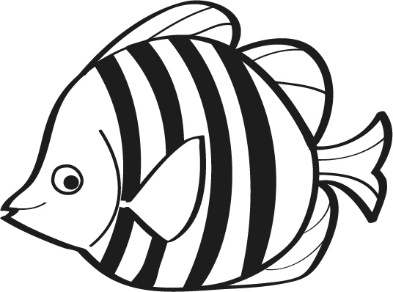 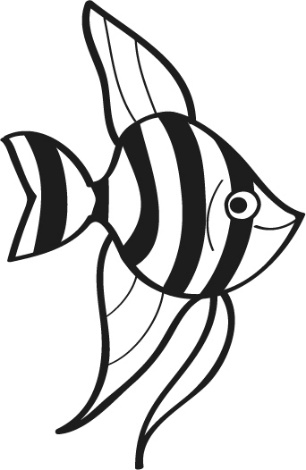 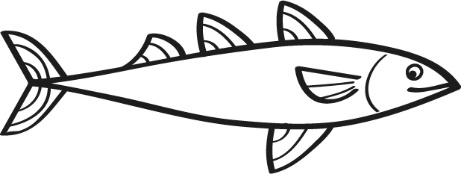 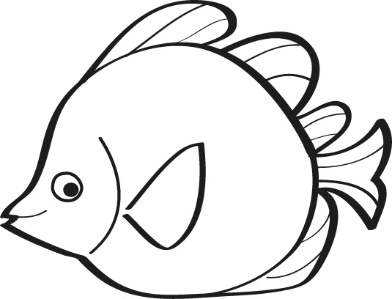 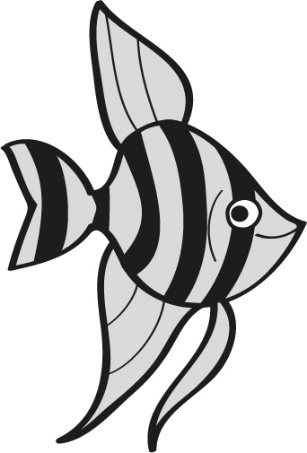 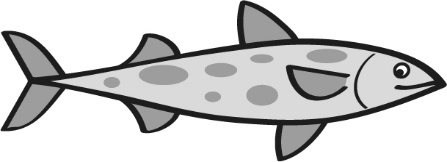 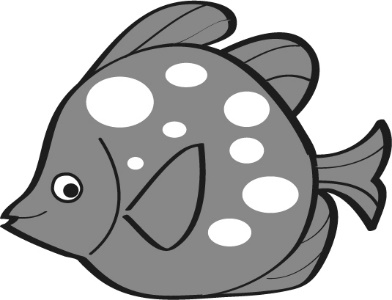 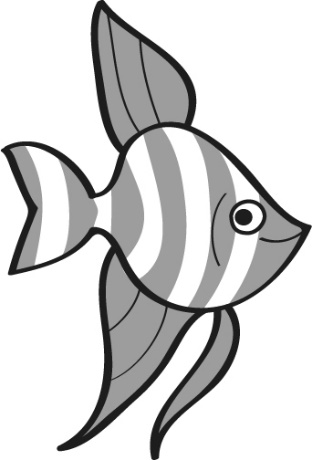 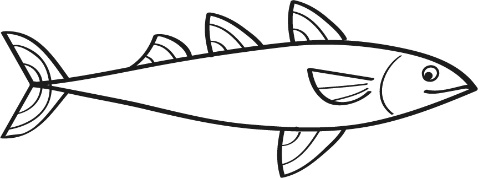 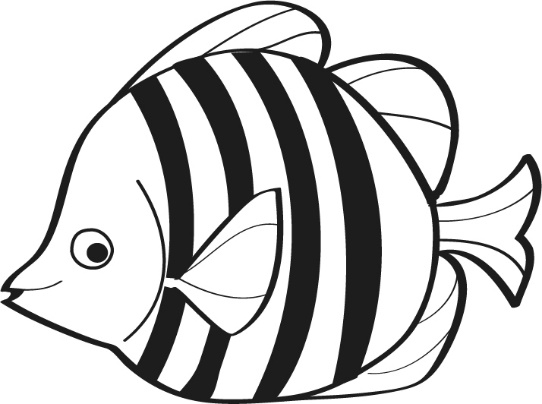 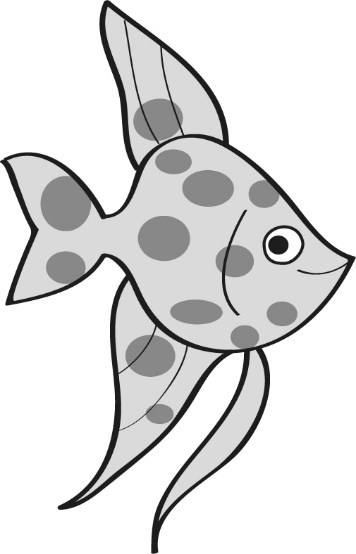 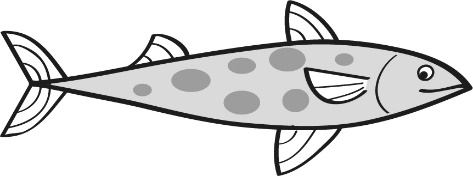 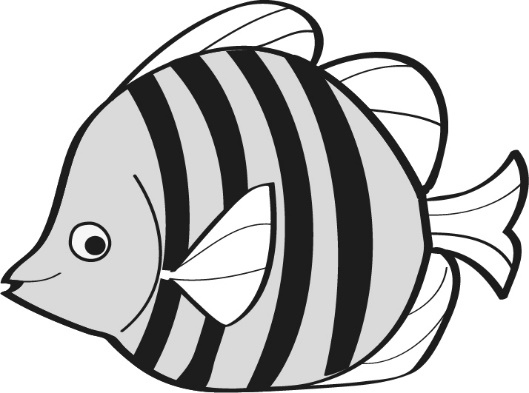 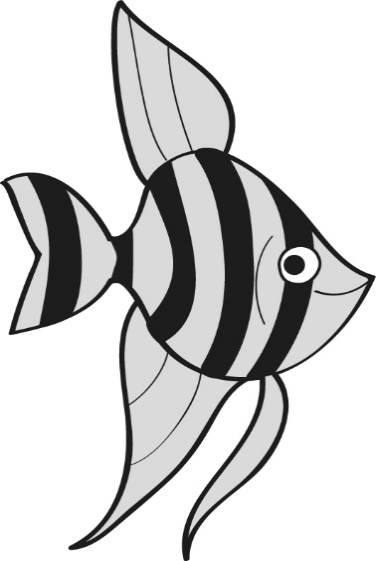 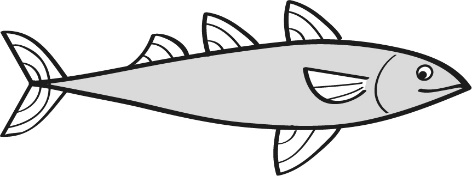 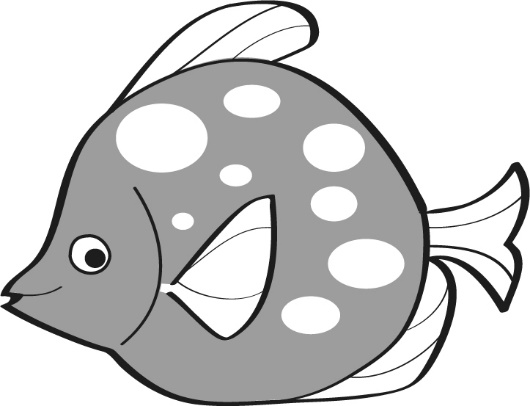 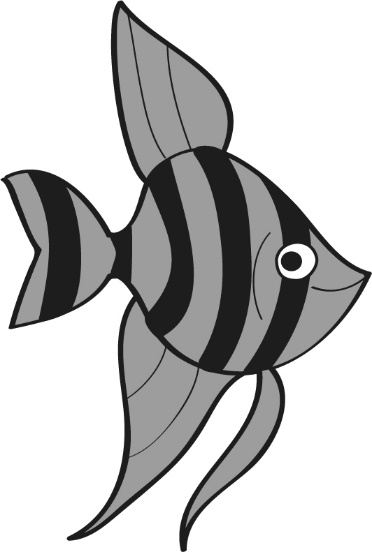 